   MUNICIPAL DE ARARAQUARA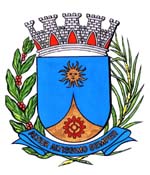 Institui e inclui no Calendário Oficial de Eventos do Município de Araraquara a “Caminhada Passos que Salvam – Vitor Hugo Furtado Bueno”, a ser realizada anualmente no ultimo domingo do mês de novembro, e dá outras providências.	Art. 1º Fica instituída e incluída no Calendário Oficial de Eventos do Município de Araraquara a “Caminhada Passos que Salvam – Vitor Hugo Furtado Bueno”, a ser realizada anualmente no ultimo domingo do mês de novembro.	Parágrafo único. O evento de que trata esta lei poderá ser realizado em qualquer outra data, dentro do mês referido, em caso de inviabilidade de aplicação do caput deste artigo.Art. 2º Os recursos necessários para atender as despesas com execução desta lei serão obtidos mediante doações e campanhas, sem acarretar ônus para o Município.Art. 3º Esta lei entra em vigor na data de sua publicação.Sala de sessões Plínio de Carvalho, 05 de agosto de 2015.JAIR MARTINELIVereador Rm/jm.JUSTIFICATIVAO Projeto “Caminhada Passos que Salvam” tem o objetivo de esclarecer, conscientizar e despertar a atenção de toda a população para os primeiros sinais e sintomas do câncer em crianças e adolescentes.Coordenada pelo Hospital de Câncer de Barretos, a ação acontece simultaneamente em todas as cidades com a distribuição de folders de sinais e sintomas, divulgação de todo o evento com matérias nos jornais, telejornais locais e regionais, rádios, escolas públicas e particulares, academias, universidades, comércio, indústrias, famílias de pacientes, polícia militar, bombeiros, sociedade civil em geral.Cada participante que adquirir o “kit caminhada” estará contribuindo para a manutenção e tratamento das crianças do Hospital de Câncer Infanto Juvenil.Em Araraquara a “Caminhada Passos que Salvam” homenageará o adolescente Vitor Hugo Furtado Bueno, falecido no dia 25/05/2015, vítima de Leucemia.JAIR MARTINELIVereador PROJETO DE LEI Nº 167/15.